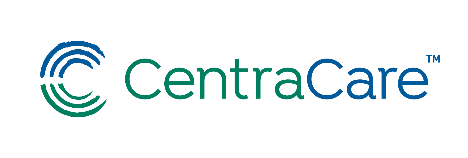 Recommendation SurveyStudent Name: _________________________________________            Date:_________________________Comments:____________________________________________________________________________________________________________________________________________________________________________________________________________________________________________________________________Persons Name providing Survey (Printed): ____________________________________________________Relationship to Applicant: __________________________________________________________________Signature: ________________________________________________________________________________							 Office Use ONLY:_____________________________________